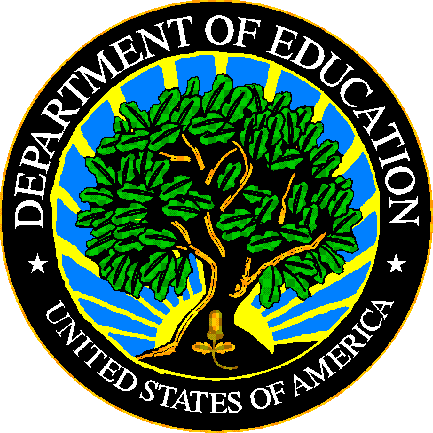 U.S. DEPARTMENT OF EDUCATIONEDFacts Submission SystemThis technical guide was produced under U.S. Department of Education Contract No.  ED-PEP-14-O-5013 with Applied Engineering Management Corporation.  Brandon Scott served as the contracting officer’s representative.  No official endorsement by the U.S. Department of Education of any product, commodity, service or enterprise mentioned in this publication is intended or should be inferred.U.S. Department of EducationBetsy DeVosSecretary of EducationEDFactsRoss SantySystem Owner This technical guide is in the public domain.  Authorization to reproduce it in whole or in part is granted.  While permission to reprint this publication is not necessary, the citation should be:  FILE 000 – File Name File Specifications – VXX.X (SY XXXX-XX), U.S. Department of Education, Washington, DC: EDFacts.  Retrieved [date] from the EDFacts Initiative Home Page.On request, this publication is available in alternate formats, such as Braille, large print, or CD Rom.  For more information, please contact the Department’s Alternate Format Center at (202) 260–0818.DOCUMENT CONTROLDOCUMENT INFORMATIONDOCUMENT HISTORYPREFACEThis document provides technical instructions for building files that are submitted through the EDFacts Submission System (ESS).  The ESS is an electronic system that facilitates the efficient and timely transmission of data from SEAs to the U.S. Department of Education. This document is to be used in coordination with other documentation posted on the  EDFacts Initiative Home Page under EDFacts System Documentation, including:EDFacts Workbook – a reference guide to using the EDFactsSubmission System (ESS); particularly useful to new users; contains multiple appendices, including one that explains how to use the file specifications ESS User Guide – provides assistance to new users of the EDFacts Submission System (ESS); it addresses the basic mechanics of system access and data submission EDFacts Business Rules Guide – describes each business rule including the error number, type, message, definition, edit logic, and the file specifications where the business rules are applied Please contact the Partner Support Center (PSC) with questions about the documents.  You will find contact information for PSC and each State EDFacts Coordinator on the EDFacts Contact Page.Data submitted through the ESS are authorized by an Annual Mandatory Collection of Elementary and Secondary Education Data Through EDFacts (OMB 1850-0925, expires 6/30/2020). EDFacts is a U.S. Department of Education (ED) initiative to govern, acquire, validate, and use high-quality, kindergarten through grade 12 (K–12) performance data for education planning, policymaking, and management and budget decision-making to improve outcomes for students. EDFacts centralizes data provided by SEAs, LEAs and schools, and provides users with the ability to easily analyze and report data. This initiative has significantly reduced the reporting burden for state and local data producers, and has streamlined data collection, analysis and reporting functions at the federal, state and local levels.ContentsDOCUMENT CONTROL	iiPREFACE	iii1.0	PURPOSE	12.0	GUIDANCE FOR SUBMITTING THIS FILE	12.1	Changes from the SY 2017-18 File Specifications	12.2	Core Requirements for Submitting this File	12.3	Required Categories and Totals	22.4	Guidance	32.5	Definitions	53.0	FILE NAMING CONVENTION	64.0	FIXED OR DELIMITED FILES	74.1	Header Record Definition	74.2	Data Record Definition	8PURPOSEThis document contains instructions for building files to submit EDFacts Data Group 306: Graduates/completers table. The definition for this data group is: The unduplicated number of students who graduated from high school or completed some other education program that is approved by the state or local education agency (SEA or LEA) during the school year and the subsequent summer school.The data collected using this file specification are used primarily for the Non-Fiscal Survey of the Common Core of Data (CCD).  The data are also used by other offices of the U.S. Department of Education.The ED data stewarding office/s for this file: NCESGUIDANCE FOR SUBMITTING THIS FILEThis section contains changes from the previous school year, core requirements for submitting this file, required categories and totals, and general guidance.Changes from the SY 2017-18 File SpecificationsOther than any editorial changes listed in the document history on page ii, there have been no changes to this file specification.Core Requirements for Submitting this FileThe following table contains the reporting period, the education units included or excluded, the type of count, and zero count reporting. Table 2.2-1: Core Reporting RequirementsRequired Categories and TotalsThe table below lists the combinations of the categories and totals that are expected to be submitted for the state and each LEA or school that should be included in the file.An “X” in the column indicates that the category value must be submitted when reporting that aggregation. The total indicator must be either “Y” (Yes) or “N” (No). If the record is for a category set, specify an “N” (No). If the record is for a subtotal or education unit total, specify a “Y” (Yes).  The abbreviations in the “Table Name” column represent the technical name of the data used in the file.Table 2.3–1: Required Categories and TotalsGuidanceThis section contains guidance for submitting this file in the format of questions and answers.This file specification is used to collect the graduates/completers count for SY 2018-19. This student count is cumulative for the school year (including the subsequent summer) and is unduplicated.  See below for additional guidance concerning this file: Revised! Should students enrolled in private schools be included?  Children enrolled in private school, but who are funded by and/or the responsibility of a public LEA or the SEA should be reported in the counts for the LEA/SEA, regardless of where the school is located. These students should not be counted at the school level as they are not attending a public school.Revised! What are the permitted values for each diploma/credential? The permitted values are: Regular Secondary School Diploma – The graduate or completer received a formal document certifying the successful completion of a prescribed secondary school program of study. Include here regular high school diplomas that are differentiated by type, such as an academic diploma, a general diploma, or a vocational diploma.Other State-Recognized Equivalent– Individuals who received a certificate of attendance or other certificate of completion in lieu of a diploma.Are all students reported in all category sets?No.  All students are included in category set A, category set B, the subtotal and the total of the education unit.  The rest of the category sets do not include all students, only the students with that particular attribute.If the education unit total exceeds the total of category sets A or B, the difference will be interpreted as students for whom the relevant status information (i.e., disability, race/ethnicity, sex) was missing.How are counts reported by category Racial Ethnic?SEAs must submit racial and ethnic data using 7 permitted values, which are:AM7 – American Indian or Alaska NativeAS7 – AsianBL7 – Black or African AmericanHI7 – Hispanic/LatinoPI7 – Native Hawaiian or Other Pacific IslanderWH7 – WhiteMU7 – Two or more racesHow are student counts reported by category Disability Status (IDEA)?Students who meet the definition of children with disabilities (IDEA) as defined in the EDFacts Workbook should be reported as disability status.  Students who do not meet that definition should be reported as no disability status.How are student counts reported by category English Learner Status (Only)?Include students who meet the definition of an English Learner as defined in the EDFacts Workbook.How are student counts reported by category Economically Disadvantaged Status?Include students who meet the state’s definition of economically disadvantaged students.How are student counts reported by category Migratory Status?Include students who meet the definition of eligible migratory students as defined in the EDFacts Workbook.Revised! How are student counts reported by category Homeless Enrolled Status?Include students who were identified as homeless.  Status as a homeless child or youth is defined in accordance with section 725(2) of title VII, subtitle B of the McKinney-Vento Homeless Assistance Act, as amended.How are students reported whose subgroup (CWD, English Learner, etc.) changed during the year?States are responsible for developing clear and consistent rules for how to count such students. Some states count students in the subgroups in which they were members at the beginning of the year, while others count students in the subgroups in which they were members at the time of graduation.  Each state should have "business rules" for how such students are to be counted that are applied consistently throughout the state.Should students receiving a GED or other equivalency degree be included in Other High School Credential?Other High School Credential does not include equivalency diplomas, known as a General Equivalency Diploma (GED) in most states.  Recipients of equivalency diplomas, such as a GED, should be left out of the file.What other file specifications collect data for the Common Core of Data?The EDFacts workbook has a mapping of EDFacts data to CCD data elements.DefinitionsSee the EDFacts Workbook  for the standard definitions. This file specification has no additional definitions. FILE NAMING CONVENTIONThe following file naming convention is to help identify files to provide technical assistance. A maximum of 25 characters (including the file extension) is allowed for the file name. The following is the naming convention for file submissions:sslevfilenamevvvvvvv.extTable 3.0-1: File Naming ConventionFIXED OR DELIMITED FILES This section describes the fixed file and delimited file specifications.  The fixed file and delimited files contain a header record followed by data records.  The file type is specified in the header record.The “Pop” column in the header and data records is coded as follows: M - Mandatory, this field must always be populated A - This field is populated in accordance with table 2.3-1 “Required Categories and Totals”O - Optional, data in this field are optionalHeader Record DefinitionThe header record is required and is the first record in every file submitted to the ESS.  The purpose of the header record is to provide information as to the file type, number of data records in the file, file name, file identifier, and file reporting period. Table 4.1–1:  Header RecordBelow is an example of a header record.Table 4.1–2:  Header Record ExampleData Record DefinitionData records are required and immediately follow the header record in every file submitted to the ESS.  Data records provide counts for the specified category sets, subtotals and education unit totals.  Table 4.2–1:  Data RecordsBelow is an example of a data record, this is the set of data that should be submitted for each education unit. See table 2.3-1.Table 4.2–2:  Data Record Example – School level 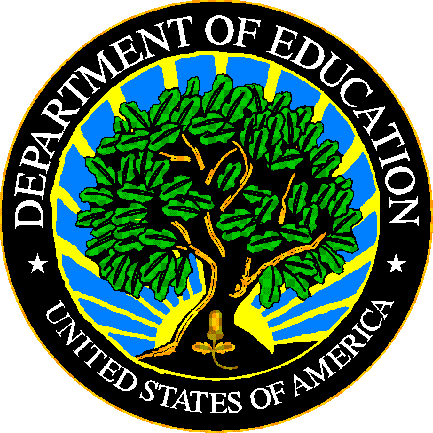 The Department of Education's mission is to promote student achievement and preparation for global competitiveness by fostering educational excellence and ensuring equal access.www.ed.govFS040 - Graduates/Completers File SpecificationsSY 2018-19Title:FS040 - Graduates/Completers File SpecificationsSecurity Level:Unclassified – For Official Use OnlyVersion NumberDateSummary of Change 1.0 – 14.0Versions 1.0 through 14.0 are used to build files for school years prior to SY 2018-19.15.0June 2018Updated for SY 2018-19:Section 2.4: Updated guidance for reporting students enrolled in private schools and student counts by homeless enrolled status. Section 2.4 and table 4.2-1: Revised permitted value descriptions for permitted values in category Diploma/Credential15.1January 2019Added reference to EMAPS Grades Offered and Graduates/ Completers survey to Core Reporting Requirements table in Section 2.2.SEALEASchoolReporting PeriodSchool Year (CCD) - The 12-month period beginning on October 1 and ending the following September 30.School Year (CCD) - The 12-month period beginning on October 1 and ending the following September 30.School Year (CCD) - The 12-month period beginning on October 1 and ending the following September 30.Education units required to reportInclude SEAOperational LEAs with a 12th gradeOperational schools with a 12th gradeEducation units not required to reportClosed, inactive, or future LEAs;LEAs without a 12th gradeClosed, inactive, or future schools;Schools without a 12th gradeType of countOnce; headcount, not a full-time equivalent (FTE). Once; headcount, not a full-time equivalent (FTE).Once; headcount, not a full-time equivalent (FTE).Zero countsRequiredRequired for education unit total.Required for education unit total.Zero exceptions orNot applicableDiploma/ Credential - If your state does not use a permitted value (e.g., OTHCOM), do not use that permitted value in the file. Your use of the permitted value must be consistent with responses to the EMAPS Grades Offered and Graduates/Completers SurveyDiploma/ Credential - If your state does not use a permitted value (e.g., OTHCOM), do not use that permitted value in the file. Your use of the permitted value must be consistent with responses to the EMAPS Grades Offered and Graduates/Completers SurveyDiploma/ Credential - If your state does not use a permitted value (e.g., OTHCOM), do not use that permitted value in the file. Your use of the permitted value must be consistent with responses to the EMAPS Grades Offered and Graduates/Completers SurveyMissingUse “-1” to report missing counts.Use “MISSING” when a category is not available Use “-1” to report missing counts.Use “MISSING” when a category is not availableUse “-1” to report missing counts.Use “MISSING” when a category is not available Related metadata surveyRevised!CCD Grades Offered & Graduates / Completers SurveyCCD Grades Offered & Graduates / Completers SurveyCCD Grades Offered & Graduates / Completers SurveyAggregationTable NameDiploma/CredentialSex (Membership)Racial EthnicDisability Status (IDEA)English Learner Status (Only) Economically Disadvantaged StatusMigratory StatusHomeless Enrolled StatusTotal IndicatorCommentsCategory Set AGRADCNTXXXNStudent Count by Diploma/Credential by Sex (Membership) by Racial EthnicCategory Set BGRADCNTXXXNStudent Count by Diploma/Credential by Sex (Membership) by Disability Status (IDEA)Category Set CGRADCNTXXXNStudent Count by Diploma/Credential by Sex (Membership) by English Learner Status (Only)Category Set DGRADCNTXXNStudent Count by Diploma/Credential by Economically Disadvantaged StatusCategory Set EGRADCNTXXNStudent Count by Diploma/Credential by Migratory StatusCategory Set FGRADCNTXXNStudent Count by Diploma/Credential by Homeless Enrolled StatusSubtotal 1GRADCNTXYStudent Count by Diploma/CredentialEducation Unit TotalGRADCNTYEducation Unit Total of Student CountWhereMeansLimit in charactersssUSPS State Abbreviation2levAbbreviation for level:SEA for a State Education Agency levelLEA for a Local Education Agency levelSCH for a school level3filenameGRADCOUNT9vvvvvvvAlphanumeric string designated by the SEA to uniquely identify the individual submission (e.g., ver0001, v010803)7.extExtension identifying the file format:.txt – fixed .csv – comma delimited.tab – tab delimited4Data Element NameStart PositionLengthTypePopDefinition / CommentsPermitted Values AbbreviationsFile Type150StringMIdentifies the type of file being submitted. SEA GRADUATES COMPLETERSLEA GRADUATES COMPLETERSSCHOOL GRADUATES COMPLETERSTotal Records in File5110NumberMThe total number of Data Records contained in the file. The header record is NOT included in this count.File Name 6125StringMThe file name including extension, the same as the external file name.   See section 3.0File Identifier8632StringMAny combination of standard characters to further identify the file as specified by the SEA (e.g., a date, person’s name, and version number).File Reporting Period1189StringMThe school year for which data are being reported. The required format is "CCYY–CCYY" or "CCYY CCYY", where either a hyphen or a space separates the beginning and ending years. 2018-2019OR2018 2019Filler127318StringMLeave filler field blank.Carriage Return / Line Feed (CRLF)4451MFormatFile Type,Total Records in File,File Name,File Identifier,File Reporting Period,Filler,Carriage Return / Line Feed (CRLF)ExampleSCHOOL GRADUATES COMPLETERS,15,euschGRADCOUNTv000001.csv,characters to identify file,2018-2019,¶Data Element NameStart
PositionLengthTypePopDefinition / CommentsPermitted Values AbbreviationsFile Record Number110NumberMA sequential number assigned by the State that is unique to each row entry within the file.DG559
State Code112StringMThe two–digit American National Standards Institute (ANSI) Code for the State, District of Columbia, and the outlying areas and freely associated areas of the United States.For a list of valid State Codes, refer to the EDFacts Workbook.DG570
State Agency Number132StringMA number used to uniquely identify state agencies. This ID cannot be updated through this file. 01 – State Education Agency DG4
LEA Identifier (Sate)1514StringMThe identifier assigned to a local education agency (LEA) by the state education agency (SEA). Also known as State LEA Identification Number (ID). This data element cannot be updated through this file.DG5
School Identifier (State)2920StringMThe identifier assigned to a school by the state education agency (SEA). Also known as the State School Identification Number (ID). This ID cannot be updated through this file. Table Name4920StringMSee table 2.3-1 Required Categories and TotalsGRADCNTFiller6915StringMLeave filler field blank.Racial Ethnic8415StringAThe general racial category that most clearly reflects individuals' recognition of their community or with which the individuals most identify.AM7 – American Indian or Alaska NativeAS7 – AsianBL7 – Black or African AmericanHI7 – Hispanic/LatinoPI7 – Native Hawaiian or Other Pacific IslanderMU7 – Two or more racesWH7 – WhiteMISSING Sex (Membership)9915StringAThe concept describing the biological traits that distinguish the males and females of a species.F – FemaleM – MaleMISSING Disability Status (IDEA)11415StringAAn indication of whether children (students) are children with disabilities (IDEA).WODIS – Children without disabilitiesWDIS – Children with one or more disabilities (IDEA)MISSING English Learner Status (Only)12915StringAAn indication that students met the definition of an English learner.LEP – English learnerMISSINGMigratory Status14415StringAAn indication that students are eligible migratory children.MS – Migratory studentsMISSING Economically Disadvantaged Status15915StringAAn indication that students meet the state criteria for classification as economically disadvantaged.ECODIS – Economically Disadvantaged (ED) StudentsMISSING Homeless Enrolled Status17415StringAAn indication that students were identified as homelessHOMELSENRL – Homeless enrolledMISSING Filler18915StringMLeave filler field blank.Diploma/ Credential20415StringMThe types of high school credential received by high school completers.REGDIP – Regular secondary school diplomaOTHCOM – Other state-recognized equivalentMISSINGRevised! Filler21915StringMLeave filler field blank.Total Indicator2341StringMAn indicator that defines the count level – see table 2.3-1 Required Categories and TotalsN – Specifies category setY – Specifies subtotal or total of the education unitExplanation235200StringOText field for state use.Student Count43510NumberMCarriage Return / Line Feed (CRLF)4451MAggregation ExampleFormatFile Record Number,State Code,State Agency Number,LEA Identifier (state),School Identifier (state),Table Name,Filler,Racial Ethnic,Sex (Membership),Disability Status (IDEA),English Learner Status (Only),Migratory Status,Economically Disadvantaged Status,Homeless Enrolled Status,Filler,Diploma/Credential,Filler,Total Indicator,Explanation,Student Count,Carriage Return / Line Feed (CRLF)Category Set A1,80,01,00613EUPHORIA,000506,GRADCNT,,AM7,F,,,,,,,REGDIP,,N,,100¶Category Set B9,80,01,00613EUPHORIA,000506,GRADCNT,,,F,WDIS,,,,,,REGDIP,,N,,100¶Category Set C8,80,01,00613EUPHORIA,000506,GRADCNT,,,F,,LEP,,,,,REGDIP,,N,,100¶Category Set D11,80,01,00613EUPHORIA,000506,GRADCNT,,,,,,,ECODIS,,,REGDIP,,N,,100¶Category Set E12,80,01,00613EUPHORIA,000506,GRADCNT,,,,,,MS,,,,REGDIP,,N,,100¶Category Set F13,80,01,00613EUPHORIA,000506,GRADCNT,,,,,,,,HOMELSENRL,,OTHCOM,,N,,100¶Subtotal 115,80,01,00613EUPHORIA,000506,GRADCNT,,,,,,,,,,OTHCOM,,Y,,600¶Total of education unit16,80,01,00613EUPHORIA,000506,GRADCNT,,,,,,,,,,,,Y,,1300¶